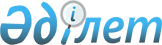 Уақыт туралы
					
			Күшін жойған
			
			
		
					Қазақстан Республикасы Премьер-министрiнiң Өкiмi 1994 жылғы 23 қыркүйек N 384-ө. Күші жойылды - ҚР Үкіметінің 2000.11.23. N 1749 қаулысымен. ~P001749



          1994 жылдың қыркүйегiнiң соңғы жексенбiсiнен бастап
жыл бойы тұрақты қолданылатын белдеу уақытының бiр сағат озық
жүруi Маңғыстау облысында тоқтатылсын, осыған орай оның аумағында
уақытты есептеу III сағаттық белдеуге сәйкес келетiн болады.








          Премьер-министр








					© 2012. Қазақстан Республикасы Әділет министрлігінің «Қазақстан Республикасының Заңнама және құқықтық ақпарат институты» ШЖҚ РМК
				